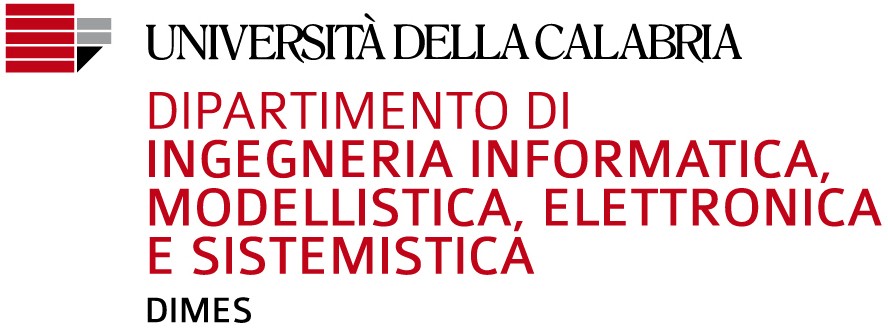 SEDUTA STRAORDINARIA (DDMM 509/270; ANTE DM 509)lunedì 11 dicembre 2023 – sabato 16 dicembre 2023* Il titolo della tesi dovrà essere inserito su ESSE3.Dipartimento di Ingegneria Informatica, Modellistica, Elettronica e Sistemistica / DIMESUniversità della CalabriaVia P. Bucci87036 Rende (CS) - ITALIATel. (+39) 0984.494718Fax (+39) 0984.494713dipartimento.dimes@pec.unical.itwww.dimes.unical.itINVIO DOMANDA PREISCRIZIONE ALLA SEGRETERIA STUDENTI10 – 20 novembrePRESENTAZIONE DOMANDA DI FINE CORSO SU ESSE310 – 20 novembreCOMUNICAZIONE TITOLO TESI*entro 20 novembreCARICAMENTO VERSIONE DEFINITIVA TESI SU ESSE3 DA PARTE DELLO STUDENTEAPPROVAZIONE TESI SU ESSE3 DA PARTE DEL RELATORE10 novembre   -   3 dicembre10 novembre   -   3 dicembreCARICAMENTO PRESENTAZIONE TESI SULLA PIATTAFORMA DIDATTICA DIMES5 giorni prima della sedutaCOMUNICAZIONE RINUNCIA A PARTECIPAZIONE ALLA SEDUTAentro 20 novembreTERMINE CERTIFICAZIONE DEL SUPERAMENTO DI TUTTI GLI ESAMI SOSTENUTI20 novembreNOMINA COMMISSIONI DI LAUREA22 – 24 novembre